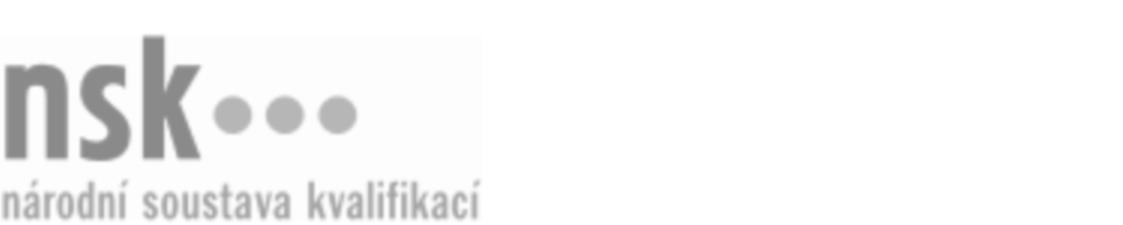 Kvalifikační standardKvalifikační standardKvalifikační standardKvalifikační standardKvalifikační standardKvalifikační standardKvalifikační standardKvalifikační standardMechanik/mechanička kabiny, karoserie a příslušenství nákladních vozidel a autobusů (kód: 23-092-H) Mechanik/mechanička kabiny, karoserie a příslušenství nákladních vozidel a autobusů (kód: 23-092-H) Mechanik/mechanička kabiny, karoserie a příslušenství nákladních vozidel a autobusů (kód: 23-092-H) Mechanik/mechanička kabiny, karoserie a příslušenství nákladních vozidel a autobusů (kód: 23-092-H) Mechanik/mechanička kabiny, karoserie a příslušenství nákladních vozidel a autobusů (kód: 23-092-H) Mechanik/mechanička kabiny, karoserie a příslušenství nákladních vozidel a autobusů (kód: 23-092-H) Mechanik/mechanička kabiny, karoserie a příslušenství nákladních vozidel a autobusů (kód: 23-092-H) Autorizující orgán:Ministerstvo průmyslu a obchoduMinisterstvo průmyslu a obchoduMinisterstvo průmyslu a obchoduMinisterstvo průmyslu a obchoduMinisterstvo průmyslu a obchoduMinisterstvo průmyslu a obchoduMinisterstvo průmyslu a obchoduMinisterstvo průmyslu a obchoduMinisterstvo průmyslu a obchoduMinisterstvo průmyslu a obchoduMinisterstvo průmyslu a obchoduMinisterstvo průmyslu a obchoduSkupina oborů:Strojírenství a strojírenská výroba (kód: 23)Strojírenství a strojírenská výroba (kód: 23)Strojírenství a strojírenská výroba (kód: 23)Strojírenství a strojírenská výroba (kód: 23)Strojírenství a strojírenská výroba (kód: 23)Strojírenství a strojírenská výroba (kód: 23)Týká se povolání:Mechanik nákladních vozidel a autobusůMechanik nákladních vozidel a autobusůMechanik nákladních vozidel a autobusůMechanik nákladních vozidel a autobusůMechanik nákladních vozidel a autobusůMechanik nákladních vozidel a autobusůMechanik nákladních vozidel a autobusůMechanik nákladních vozidel a autobusůMechanik nákladních vozidel a autobusůMechanik nákladních vozidel a autobusůMechanik nákladních vozidel a autobusůMechanik nákladních vozidel a autobusůKvalifikační úroveň NSK - EQF:444444Odborná způsobilostOdborná způsobilostOdborná způsobilostOdborná způsobilostOdborná způsobilostOdborná způsobilostOdborná způsobilostNázevNázevNázevNázevNázevÚroveňÚroveňDodržování zásad BOZP a PO, ochrany zdraví a životního prostředíDodržování zásad BOZP a PO, ochrany zdraví a životního prostředíDodržování zásad BOZP a PO, ochrany zdraví a životního prostředíDodržování zásad BOZP a PO, ochrany zdraví a životního prostředíDodržování zásad BOZP a PO, ochrany zdraví a životního prostředí33Orientace v normách a v technické dokumentaci silničních motorových vozidelOrientace v normách a v technické dokumentaci silničních motorových vozidelOrientace v normách a v technické dokumentaci silničních motorových vozidelOrientace v normách a v technické dokumentaci silničních motorových vozidelOrientace v normách a v technické dokumentaci silničních motorových vozidel33Orientace v základech elektrotechnikyOrientace v základech elektrotechnikyOrientace v základech elektrotechnikyOrientace v základech elektrotechnikyOrientace v základech elektrotechniky33Orientace ve vnitřních částech a systémech kabiny a karosérie nákladních vozidelOrientace ve vnitřních částech a systémech kabiny a karosérie nákladních vozidelOrientace ve vnitřních částech a systémech kabiny a karosérie nákladních vozidelOrientace ve vnitřních částech a systémech kabiny a karosérie nákladních vozidelOrientace ve vnitřních částech a systémech kabiny a karosérie nákladních vozidel44Orientace ve vnitřních částech a systémech karosérie autobusůOrientace ve vnitřních částech a systémech karosérie autobusůOrientace ve vnitřních částech a systémech karosérie autobusůOrientace ve vnitřních částech a systémech karosérie autobusůOrientace ve vnitřních částech a systémech karosérie autobusů44Diagnostika a oprava elektrické instalace nákladních vozidel a autobusůDiagnostika a oprava elektrické instalace nákladních vozidel a autobusůDiagnostika a oprava elektrické instalace nákladních vozidel a autobusůDiagnostika a oprava elektrické instalace nákladních vozidel a autobusůDiagnostika a oprava elektrické instalace nákladních vozidel a autobusů44Diagnostika a oprava vnitřních částí a systémů kabiny a karosérie nákladních vozidel a autobusůDiagnostika a oprava vnitřních částí a systémů kabiny a karosérie nákladních vozidel a autobusůDiagnostika a oprava vnitřních částí a systémů kabiny a karosérie nákladních vozidel a autobusůDiagnostika a oprava vnitřních částí a systémů kabiny a karosérie nákladních vozidel a autobusůDiagnostika a oprava vnitřních částí a systémů kabiny a karosérie nákladních vozidel a autobusů44Diagnostika, údržba a oprava systému topení, větrání a klimatizaceDiagnostika, údržba a oprava systému topení, větrání a klimatizaceDiagnostika, údržba a oprava systému topení, větrání a klimatizaceDiagnostika, údržba a oprava systému topení, větrání a klimatizaceDiagnostika, údržba a oprava systému topení, větrání a klimatizace44Diagnostika a oprava ovládacích, informačních a bezpečnostních systémůDiagnostika a oprava ovládacích, informačních a bezpečnostních systémůDiagnostika a oprava ovládacích, informačních a bezpečnostních systémůDiagnostika a oprava ovládacích, informačních a bezpečnostních systémůDiagnostika a oprava ovládacích, informačních a bezpečnostních systémů44Orientace v montáži doplňkového zařízení a příslušenství kabiny a karoserieOrientace v montáži doplňkového zařízení a příslušenství kabiny a karoserieOrientace v montáži doplňkového zařízení a příslušenství kabiny a karoserieOrientace v montáži doplňkového zařízení a příslušenství kabiny a karoserieOrientace v montáži doplňkového zařízení a příslušenství kabiny a karoserie44Mechanik/mechanička kabiny, karoserie a příslušenství nákladních vozidel a autobusů,  29.03.2024 7:55:55Mechanik/mechanička kabiny, karoserie a příslušenství nákladních vozidel a autobusů,  29.03.2024 7:55:55Mechanik/mechanička kabiny, karoserie a příslušenství nákladních vozidel a autobusů,  29.03.2024 7:55:55Mechanik/mechanička kabiny, karoserie a příslušenství nákladních vozidel a autobusů,  29.03.2024 7:55:55Strana 1 z 2Strana 1 z 2Kvalifikační standardKvalifikační standardKvalifikační standardKvalifikační standardKvalifikační standardKvalifikační standardKvalifikační standardKvalifikační standardPlatnost standarduPlatnost standarduPlatnost standarduPlatnost standarduPlatnost standarduPlatnost standarduPlatnost standarduStandard je platný od: 21.10.2022Standard je platný od: 21.10.2022Standard je platný od: 21.10.2022Standard je platný od: 21.10.2022Standard je platný od: 21.10.2022Standard je platný od: 21.10.2022Standard je platný od: 21.10.2022Mechanik/mechanička kabiny, karoserie a příslušenství nákladních vozidel a autobusů,  29.03.2024 7:55:55Mechanik/mechanička kabiny, karoserie a příslušenství nákladních vozidel a autobusů,  29.03.2024 7:55:55Mechanik/mechanička kabiny, karoserie a příslušenství nákladních vozidel a autobusů,  29.03.2024 7:55:55Mechanik/mechanička kabiny, karoserie a příslušenství nákladních vozidel a autobusů,  29.03.2024 7:55:55Strana 2 z 2Strana 2 z 2